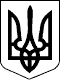                     КАБІНЕТ МІНІСТРІВ УКРАЇНИ 
                        П О С Т А Н О В А 
                   від 20 квітня 2011 р. N 462 
                               Київ 
              Про затвердження Державного стандарту 
                   початкової загальної освіти 
 
     Відповідно до статті 31 Закону України "Про загальну  середню 
освіту" (      651-14      )     Кабінет     Міністрів     України 
п о с т а н о в л я є: 
     1. Затвердити Державний стандарт початкової загальної освіти, 
що додається. 
     Установити, що  Державний стандарт впроваджується з 1 вересня 
2012 року. 
     2. Визнати таким,  що втрачає чинність з 1 вересня  2012  р., 
пункт 2 постанови Кабінету Міністрів України від 16 листопада 2000 
р. N 1717 ( 1717-2000-п ) "Про перехід загальноосвітніх навчальних 
закладів  на  новий зміст,  структуру і 12-річний термін навчання" 
(Офіційний вісник України, 2000 р., N 47, ст. 2033). 
     3. Міністерству  освіти  і  науки,  молоді  та  спорту  вжити 
заходів   для  своєчасного  розроблення  та  затвердження  типових 
навчальних планів, навчальних програм для учнів початкової школи з 
метою  забезпечення  впровадження  Державного стандарту початкової 
загальної освіти, затвердженого цією постановою. 
 
     Прем'єр-міністр України                              М.АЗАРОВ 
     Інд. 70 
 
                                          ЗАТВЕРДЖЕНО 
                             постановою Кабінету Міністрів України 
                                  від 20 квітня 2011 р. N 462 
                        ДЕРЖАВНИЙ СТАНДАРТ 
                   початкової загальної освіти 
 
                        Загальні положення 
     Цей Державний стандарт початкової загальної  освіти  (далі  - 
Державний  стандарт),  розроблений  відповідно  до мети початкової 
школи  з  урахуванням  пізнавальних  можливостей  і  потреб  учнів 
початкових  класів,  визначає  зміст  початкової загальної освіти, 
який  ґрунтується  на  загальнолюдських  цінностях  та   принципах 
науковості,   полікультурності,   світського   характеру   освіти, 
системності,  інтегративності,  єдності навчання  і  виховання  на 
засадах    гуманізму,    демократії,   громадянської   свідомості, 
взаємоповаги між націями і народами в  інтересах  людини,  родини, 
суспільства, держави. 
     Державний стандарт   ґрунтується   на   засадах   особистісно 
зорієнтованого і  компетентнісного  підходів,  що  зумовлює  чітке 
визначення  результативної  складової  засвоєння змісту початкової 
загальної освіти. 
     У цьому Державному  стандарті  терміни  вживаються  у  такому 
значенні: 
     1) громадянська  компетентність  -  здатність людини активно, 
відповідально та ефективно  реалізовувати  права  та  обов'язки  з 
метою розвитку демократичного суспільства; 
     2) ключова   компетентність   -   спеціально   структурований 
комплекс якостей особистості,  що дає можливість  ефективно  брати 
участь   у   різних  життєвих  сферах  діяльності  і  належить  до 
загальногалузевого змісту освітніх стандартів; 
     3) ключова  компетенція  -  об'єктивна  категорія,  що фіксує 
суспільно визначений комплекс певного рівня знань, умінь, навичок, 
ставлень,  які можна застосувати в широкій сфері діяльності людини 
(вміння      вчитися,       загальнокультурна,       громадянська, 
здоров'язбережувальна,  соціальна компетентність та компетентність 
з питань інформаційно-комунікаційних технологій); 
     4) компетентнісний підхід - спрямованість навчально-виховного 
процесу    на    досягнення    результатів,    якими    є     такі 
ієрархічно-підпорядковані компетентності    учнів,   як   ключова, 
загальнопредметна і предметна; 
     5) компетентність - набута  у  процесі  навчання  інтегрована 
здатність   особистості,   яка   складається  із  знань,  досвіду, 
цінностей  і  ставлення,  що  можуть  цілісно  реалізовуватися  на 
практиці; 
     6) компетенція  -  суспільно  визнаний  рівень знань,  умінь, 
навичок, ставлень у певній сфері діяльності людини; 
     7) комунікативна  компетентність  -   здатність   особистості 
застосувати   у   конкретному  спілкуванні  знання  мови,  способи 
взаємодії з навколишніми і віддаленими людьми та подіями,  навички 
роботи у групі, володіння різними соціальними ролями; 
     8) міжпредметна  компетентність  - здатність учня застосувати 
щодо міжпредметного кола проблем знання,  уміння, навички, способи 
діяльності  та ставлення,  які належать до певного кола навчальних 
предметів і предметних галузей; 
     9) міжпредметні   естетичні   компетентності   -    здатність 
орієнтуватися  в різних сферах життєдіяльності,  що формується під 
час опанування різних  видів  мистецтва.  Предметними  мистецькими 
компетентностями,   у   тому   числі   музичними,  образотворчими, 
хореографічними,   театральними,   екранними,   є   здатність   до 
пізнавальної і практичної діяльності у певному виді мистецтва; 
     10) предметна  компетентність  -  освоєний  учнями  у процесі 
навчання  досвід  специфічної  для  певного  предмета  діяльності, 
пов'язаної   з   набуттям  нового  знання,  його  перетворенням  і 
застосуванням; 
     11) предметна  компетенція  -  сукупність  знань,  умінь   та 
характерних  рис  у межах конкретного предмета,  що дає можливість 
учневі самостійно виконувати певні дії для розв'язання  навчальної 
проблеми (задачі,  ситуації).  Учень має уявлення,  знає, розуміє, 
застосовує, виявляє ставлення, оцінює; 
     12) предметна  математична   компетентність   -   особистісне 
утворення,  що  характеризує  здатність  учня (учениці) створювати 
математичні моделі  процесів  навколишнього  світу,  застосовувати 
досвід    математичної    діяльності    під    час   розв'язування 
навчально-пізнавальних і практично зорієнтованих задач; 
     13) предметна  природознавча  компетентність  -   особистісне 
утворення,  що  характеризує  здатність учня розв'язувати доступні 
соціально і особистісно значущі практичні та пізнавальні проблемні 
задачі,  пов'язані  з реальними об'єктами природи у сфері відносин 
"людина - природа"; 
     14) соціальна   компетентність   -   здатність    особистості 
продуктивно співпрацювати з різними партнерами у групі та команді, 
виконувати різні ролі та функції у колективі. 
     Державний стандарт складається з: 
     Базового навчального плану початкової загальної освіти згідно 
з додатком 1 (далі - Базовий навчальний план); 
     загальної характеристики    інваріантної    та    варіативної 
складових змісту початкової загальної освіти; 
     державних вимог до рівня загальноосвітньої  підготовки  учнів 
згідно з додатком 2. 
     У результативній складовій кожної освітньої галузі Державного 
стандарту визначено державні  вимоги  до  рівня  загальноосвітньої 
підготовки  учнів  початкової  школи,  які  відповідають  змісту і 
структурі предметних компетентностей. 
     Протягом навчання у початковій школі учні  повинні  оволодіти 
ключовими      компетентностями,      які      передбачають     їх 
особистісно-соціальний та інтелектуальний розвиток, формуються  на 
міжпредметній  основі  та  є інтегрованим результатом предметних і 
міжпредметних компетенцій. 
     На основі цього Державного стандарту  Міністерство  освіти  і 
науки,  молоді та спорту розробляє навчальні програми,  відповідно 
до яких здійснюється підготовка варіативних програм і підручників. 
                     Базовий навчальний план 
     Базовий навчальний план визначає зміст і структуру початкової 
загальної   освіти   за   допомогою   інваріантної  і  варіативної 
складових,  якими  встановлюється  погодинне  співвідношення   між 
освітніми галузями,  гранично допустиме тижневе навантаження учнів 
та загальнотижнева кількість годин. 
     Інваріантна складова  змісту  початкової   загальної   освіти 
формується   на   державному  рівні  і  є  обов'язковою  для  всіх 
загальноосвітніх   навчальних   закладів    незалежно    від    їх 
підпорядкування  та  форми власності.  Інваріантна складова змісту 
початкової  загальної  освіти  визначається  за  допомогою   таких 
освітніх   галузей,   як   "Мови   і   літератури",  "Математика", 
"Природознавство",  "Суспільствознавство",  "Здоров'я  і   фізична 
культура",  "Технології" та "Мистецтво". Виключення з інваріантної 
складової  будь-якої  з  освітніх   галузей   порушує   цілісність 
загальноосвітньої   підготовки   на   рівні  початкової  освіти  і 
наступність основної школи. 
     В інваріантній складовій Базового навчального плану визначено 
мінімально необхідну кількість навчальних годин на вивчення кожної 
освітньої галузі. 
     Варіативна складова Базового навчального  плану  визначається 
загальноосвітнім  навчальним  закладом  з урахуванням особливостей 
регіону,  навчальних  закладів,  індивідуальних  освітніх  запитів 
учнів  та (або) побажань батьків,  або осіб,  які їх замінюють.  У 
початкових  класах  варіативна  складова   включає   години,   які 
виділяються  на  вивчення  навчальних  предметів освітніх галузей, 
курсів  за  вибором,  проведення  індивідуальних  консультацій  та 
групових занять з учнями. 
     Вивчення предметів,  включених до інваріантної та варіативної 
складових, дає змогу забезпечити належний рівень загальноосвітньої 
підготовки  і  соціально-особистісного  розвитку  учнів  молодшого 
шкільного віку. 
     Навчальне навантаження учнів складається з годин інваріантної 
і   варіативної   складових   і   не  може  перевищувати  гранично 
допустимого  рівня  тижневого  навантаження  учнів,  установленого 
Базовим   навчальним   планом  та  санітарно-гігієнічними  нормами 
організації навчально-виховного процесу. 
     На основі Базового навчального плану,  який визначає загальні 
засади організації навчально-виховного процесу у початковій школі, 
Міністерство освіти і науки,  молоді та  спорту  розробляє  типові 
навчальні  плани для загальноосвітніх навчальних закладів,  у яких 
зміст освітніх галузей  реалізується  шляхом  вивчення  навчальних 
предметів  і  курсів  інваріантної  складової.  На  основі типових 
навчальних  планів  навчальні  заклади  складають  щороку   робочі 
навчальні   плани,  в  яких  конкретизується  варіативна  складова 
початкової загальної освіти з урахуванням особливостей організації 
навчального процесу. 
     Бюджетне фінансування  загальноосвітнього навчального закладу 
здійснюється відповідно до встановленої базовим навчальним  планом 
сумарної  кількості  годин інваріантної та варіативної складових з 
урахуванням можливого поділу класу на  групи  у  процесі  вивчення 
окремих предметів. 
                Освітня галузь "Мови і літератури" 
     Метою освітньої   галузі   "Мови  і  літератури"  є  розвиток 
особистості учня, формування його комунікативної компетентності та 
загальних  уявлень  про  мову  як  систему  і  літературу  як  вид 
мистецтва.  Зазначена  освітня  галузь  складається  з  мовного  і 
літературного компонентів. 
                 Мова навчання (українська мова, 
                    мови національних меншин) 
     Метою вивчення української мови,  мов національних меншин  як 
мов  навчання  є  формування в учнів комунікативної компетентності 
шляхом засвоєння доступного і  необхідного  обсягу  знань  з  мови 
навчання,  опанування всіх видів мовленнєвої діяльності та набуття 
певного соціального досвіду. 
     Особливість мови навчання полягає в тому, що вона є не тільки 
навчальним   предметом,   а   і  найважливішим  засобом  навчання, 
виховання і розвитку особистості у процесі опанування  всіх  інших 
предметів початкової загальної освіти. 
     Для досягнення зазначеної мети передбачається виконання таких 
завдань: 
     формування в учнів мотивації вивчення мови; 
     забезпечення гармонійного  розвитку  усіх  видів  мовленнєвої 
діяльності (слухання, говоріння, читання і письма); 
     формування комунікативних умінь; 
     опанування найважливіших   функціональних   складових  мовної 
системи з урахуванням особливостей фонетичної і граматичної систем 
кожної з мов навчання; 
     соціально-культурний розвиток особистості; 
     формування вміння вчитися. 
     З урахуванням  мети  і  завдань  мовного компонента освітньої 
галузі  виділяються  такі  змістові  лінії:   мовленнєва,   мовна, 
соціокультурна і діяльнісна. 
     Основною змістовою  лінією  є  мовленнєва.  При  цьому мовна, 
соціокультурна  і  діяльнісна   змістові   лінії   спрямовані   на 
забезпечення мовленнєвої. 
                 Мова вивчення (українська мова, 
                    мови національних меншин) 
     Метою навчання української мови як державної та інших мов  як 
навчальних  предметів є формування комунікативної компетентності з 
урахуванням інтересів і можливостей учнів початкової школи. 
     Для досягнення зазначеної мети передбачається виконання таких 
завдань: 
     створення позитивної мотивації до засвоєння знань; 
     формування умінь   і   навичок   з   усіх  видів  мовленнєвої 
діяльності; 
     засвоєння елементарних знань про найважливіші мовні  одиниці, 
необхідні та достатні для формування мовленнєвих умінь і навичок; 
     залучення до   національної   культури   народу,  мова  якого 
вивчається; 
     сприяння інтелектуальному,  моральному,  соціокультурному  та 
естетичному розвиткові особистості. 
     Зміст навчання  української мови як державної та інших мов як 
навчальних предметів визначається за такими змістовими лініями, як 
мовленнєва,   мовна,   соціокультурна,   які   є  взаємозалежними, 
взаємопов'язаними  та  спрямованими  на  формування   ключових   і 
предметних компетентностей. 
                          Іноземна мова 
     Метою вивчення   іноземної   мови   є   формування   в  учнів 
комунікативної компетентності з урахуванням комунікативних  умінь, 
сформованих на основі мовних знань і навичок,  оволодіння уміннями 
та навичками спілкуватися в усній і письмовій формі з  урахуванням 
мотивів,  цілей та соціальних норм мовленнєвої поведінки у типових 
сферах і ситуаціях. 
     Для досягнення зазначеної мети передбачається виконання таких 
завдань: 
     правильна вимова   і   розрізнення   на  слух  звуків,  слів, 
словосполучень і речень; 
     оволодіння найбільш  уживаною  лексикою  у  межах  визначеної 
тематики і сфери спілкування; 
     отримання уявлення про основні граматичні категорії мови, яка 
вивчається;  розпізнавання  відомого  лексичного  і   граматичного 
матеріалу  під  час  читання  та  аудіювання і використання його у 
процесі усного спілкування; 
     розуміння на слух мовлення вчителя,  однокласників, основного 
змісту текстів з використанням наочності; 
     участь у  діалогічному  спілкуванні  (вміння  вести етикетний 
діалог і діалог-розпитування під час повсякденного спілкування); 
     уміння коротко  висловлюватися  у  межах  тематики  і   сфери 
спілкування,  що  визначені  для  початкової  школи,  відтворювати 
напам'ять римовані твори дитячого фольклору; 
     оволодіння технікою  читання   вголос,   читання   про   себе 
навчальних    та   нескладних   текстів,   використання   прийомів 
ознайомлювального та навчального читання; 
     правильне написання слів, словосполучень, речень і текстів; 
     засвоєння елементарних  відомостей  про  країну,  мова   якої 
вивчається. 
     З урахуванням   мети   і   завдань  вивчення  іноземної  мови 
виділяються такі змістові лінії: мовленнєва, мовна, соціокультурна 
і діяльнісна. 
                       Літературне читання 
     метою літературного    читання    є    формування   читацької 
компетентності учнів,  яка є базовою  складовою  комунікативної  і 
пізнавальної   компетентності,   ознайомлення   учнів   з  дитячою 
літературою як мистецтвом слова,  підготовка їх до  систематичного 
вивчення літератури в основній школі. 
     У процесі   навчання   відбувається  становлення  читача,  що 
здатний до самостійної читацької, творчої діяльності, здійснюється 
його    мовленнєвий,   літературний,   інтелектуальний   розвиток, 
формуються морально-естетичні  уявлення  і  поняття,  збагачуються 
почуття, виховується потреба у систематичному читанні. 
     Для досягнення зазначеної мети передбачається виконання таких 
завдань: 
     формування в  учнів  навички  читання  як  виду   мовленнєвої 
діяльності; 
     ознайомлення учнів   з   дитячою  літературою  в  авторській, 
жанровій,   тематичній   різноманітності;   формування   в   учнів 
соціальних,   морально-етичних  цінностей  за  допомогою  художніх 
образів літературних творів; 
     формування умінь сприймати,  розуміти, аналізувати різні види 
літературних  і  навчальних  текстів  з використанням елементарних 
літературознавчих понять; 
     розвиток мовлення учнів,  формування умінь створювати  власні 
висловлювання за змістом прочитаного (прослуханого); 
     формування в  учнів  прийомів  самостійної  роботи  з різними 
типами і видами дитячих книжок;  умінь здійснювати  пошук,  відбір 
інформації для виконання навчально-пізнавальних завдань; 
     розвиток творчої літературної діяльності школярів; 
     виховання потреби у систематичному читанні як засобі пізнання 
світу, самопізнання та загальнокультурного розвитку. 
     З урахуванням зазначеної мети і  завдань  мовного  компонента 
освітньої  галузі  виділяються такі змістові лінії:  коло читання, 
навичка  читання,  досвід  читацької  діяльності   і   літературна 
діяльність. 
                   Освітня галузь "Математика" 
     Метою освітньої  галузі  "Математика" є формування предметної 
математичної   і   ключових   компетентностей,   необхідних    для 
самореалізації учнів у швидкозмінному світі. 
     Для досягнення зазначеної мети передбачається формування: 
     цілісного сприйняття   світу,  розуміння  ролі  математики  у 
пізнанні  дійсності;  готовності  до  розпізнавання  проблем,  які 
розв'язуються  із  застосуванням  математичних методів,  здатності 
розв'язувати сюжетні  задачі,  логічно  міркувати,  обґрунтовувати 
свої дії та виконувати дії за алгоритмом; 
     вміння користуватися  математичною термінологією,  знаковою і 
графічною інформацією;  орієнтуватися на площині  та  у  просторі; 
застосовувати  обчислювальні  навички  у  практичних  ситуаціях  і 
розуміти сутність процесу вимірювання величин; 
     інтересу до  вивчення   математики,   творчого   підходу   та 
емоційно-ціннісного  ставлення  до виконання математичних завдань; 
уміння навчатися. 
     В освітній галузі виділяються такі змістові лінії: числа, дії 
з числами;  величини;  математичні вирази,  рівності,  нерівності; 
сюжетні задачі;  просторові відношення, геометричні фігури; робота 
з даними. 
                 Освітня галузь "Природознавство" 
     Метою освітньої   галузі   "Природознавство"   є   формування 
природознавчої  компетентності  учня  шляхом   засвоєння   системи 
інтегрованих  знань  про природу,  способів навчально-пізнавальної 
діяльності,  розвитку  ціннісних  орієнтацій   у   різних   сферах 
життєдіяльності та природоохоронної практики. 
     Для досягнення зазначеної мети передбачається виконання таких 
завдань: 
     виховання соціально активної особистості, яка усвідомлює свою 
належність  до  різних  елементів  природного  середовища,  здатна 
мислити, бережливо ставиться до природи, людей і самого себе; 
     формування на доступному рівні  цілісної  природничо-наукової 
картини світу,  що охоплює систему знань,  яка відображає закони і 
закономірності природи та місце в ній людини; 
     розвиток розумових  здібностей  учнів,  їх  емоційно-вольової 
сфери,  пізнавальної  активності  та  самостійності,  здатності до 
творчості, самовираження і спілкування; 
     забезпечення єдності    інтелектуального    та     емоційного 
сприйняття природи з практичною природоохоронною діяльністю; 
     засвоєння традицій  українського народу у відносинах людини з 
природою; 
     оволодіння доступними способами  пізнання  предметів  і  явищ 
природи та суспільства. 
               Освітня галузь "Суспільствознавство" 
     Метою освітньої  галузі  "Суспільствознавство" є особистісний 
розвиток  учня,  формування  його   соціальної   і   громадянської 
компетентностей шляхом засвоєння різних видів соціального досвіду, 
що  складається   із   загальнолюдських,   загальнокультурних   та 
національних цінностей, соціальних норм, громадянської активності, 
прийнятої  в  суспільстві  поведінки,  толерантного  ставлення  до 
відмінностей культур, традицій і різних думок. 
     Для досягнення зазначеної мети передбачається виконання таких 
завдань: 
     виховання гуманної,  соціально  активної   особистості,   яка 
усвідомлює     свою     належність     до    етносоціального    та 
соціально-культурного середовища,  здатна розуміти значення  життя 
як найвищої цінності; 
     оволодіння способами  діяльності  та моделями поведінки,  які 
відповідають загальноприйнятим нормам моралі та права; 
     розвиток навичок взаємодії у  сім'ї,  колективі,  суспільстві 
шляхом активного спілкування із соціальним оточенням,  накопичення 
досвіду комунікативної діяльності,  дотримання правил  толерантної 
поведінки,  співпереживання  і  солідарності  з  іншими  людьми  у 
різноманітних життєвих ситуаціях; 
     формування основ  споживчої   культури,   вміння   самостійно 
приймати рішення щодо власної поведінки. 
     Соціальна і  громадянська  компетентності  як  ключові  мають 
міждисциплінарний  характер,  інтегруються   за   допомогою   всіх 
освітніх  галузей  і  спрямовуються  на  соціалізацію особистості, 
набуття громадянських навичок співжиття і співпраці у суспільстві, 
дотримання соціальних норм. 
           Освітня галузь "Здоров'я і фізична культура" 
     Метою освітньої   галузі  "Здоров'я  і  фізична  культура"  є 
формування здоров'язбережувальної  компетентності  шляхом  набуття 
учнями  навичок  збереження,  зміцнення,  використання здоров'я та 
дбайливого  ставлення  до  нього,  розвитку   особистої   фізичної 
культури. 
     Для досягнення зазначеної мети передбачається виконання таких 
завдань: 
     формування в учнів знань про здоров'я, здоровий спосіб життя, 
безпечну    поведінку,    фізичну    культуру,   фізичні   вправи, 
взаємозв'язок організму людини з природним і соціальним оточенням; 
     формування та розвиток навичок  базових  загальнорозвивальних 
рухових дій; 
     розвиток в  учнів  активної  мотивації  дбайливо ставитися до 
власного здоров'я і займатися фізичною  культурою,  удосконалювати 
фізичну, соціальну, психічну і духовну складові здоров'я; 
     виховання в учнів потреби у здоров'ї,  що є важливою життєвою 
цінністю,  свідомого прагнення до ведення здорового способу життя; 
розвиток умінь самостійно приймати рішення щодо власних вчинків; 
     набуття учнями  власного  здоров'язбережувального  досвіду  з 
урахуванням стану здоров'я; 
     використання у       повсякденному       житті        досвіду 
здоров'язбережувальної   діяльності   для   власного  здоров'я  та 
здоров'я інших людей. 
     Здоров'язбережувальна компетентність як ключова формується на 
міжпредметному   рівні   за  допомогою  предметних  компетенцій  з 
урахуванням специфіки предметів та пізнавальних можливостей  учнів 
початкових класів. 
     Здоров'язбережувальна компетентність     формується    шляхом 
вивчення предметів освітньої галузі "здоров'я і фізична  культура" 
і передбачає оволодіння учнями відповідними компетенціями. 
     З урахуванням   мети   і   завдань   зміст  освітньої  галузі 
визначається за такими  змістовими  лініями:  здоров'я  і  фізична 
культура. 
                   Освітня галузь "Технології" 
     Метою освітньої галузі "Технології" є формування і розвиток в 
учнів  технологічної,  інформаційно-комунікаційної   та   основних 
компетентностей   для   реалізації   їх   творчого   потенціалу  і 
соціалізації у суспільстві. Технології у початковій школі є однією 
з  ланок  неперервної  технологічної освіти,  що логічно продовжує 
дошкільну освіту,  створює базу для  успішного  опанування  учнями 
технологій основної школи та здобуття професійної освіти. 
     Для досягнення зазначеної мети передбачається виконання таких 
завдань: 
     формування уявлення про предметно-перетворювальну  діяльність 
людини,  світ професій,  шляхи отримання, зберігання інформації та 
способи її обробки;  здатності до  формулювання  творчих  задумів, 
усвідомленого дотримання безпечних прийомів роботи та користування 
інструментами і матеріалами; 
     розвиток пізнавальної,  художньої і технічної  обдарованості, 
технічного  мислення у процесі творчої діяльності,  навичок ручних 
технік  обробки   матеріалів,   уміння   користуватися   технічною 
термінологією,   художньою   та   графічною   інформацією,  вміння 
працювати з комп'ютером; 
     виховання готовності до  вирішення  побутових  питань  шляхом 
застосування алгоритмів виконання технологічних завдань та навичок 
технологічної діяльності у практичних ситуаціях. 
     Зміст галузі "Технології" визначається за  такими  змістовими 
лініями:  ручні  техніки  обробки матеріалів,  технічна творчість, 
декоративно-ужиткове мистецтво, самообслуговування та ознайомлення 
з інформаційно-комунікаційними технологіями. 
                    Освітня галузь "Мистецтво" 
     Метою освітньої  галузі "Мистецтво" є формування і розвиток в 
учнів   комплексу    ключових,    міжпредметних    і    предметних 
компетентностей   у   процесі  опанування  художніх  цінностей  та 
способів художньої діяльності шляхом здобуття власного естетичного 
досвіду. 
     Для досягнення зазначеної мети передбачається виконання таких 
завдань: 
     виховання в учнів емоційно-ціннісного ставлення до  мистецтва 
та  дійсності,  розвиток  художніх інтересів і потреб,  естетичних 
ідеалів,  здатності розуміти та  інтерпретувати  твори  мистецтва, 
оцінювати естетичні явища; 
     формування в учнів на доступному рівні системи художніх знань 
і вмінь, яка відображає цілісність та видову специфіку мистецтва; 
     розвиток емоційно-почуттєвої   сфери   учнів,   їх   художніх 
здібностей і мислення, здатності до самовираження та спілкування. 
     Зміст освітньої  галузі  "Мистецтво"  визначається  за такими 
змістовими лініями:  музична, образотворча та мистецько-синтетична 
(відповідно   хореографічного,   театрального  та  екранних  видів 
мистецтва), які реалізуються шляхом вивчення окремих предметів або 
інтегрованих курсів. 
 
                                                  Додаток 1 
                                           до Державного стандарту 
                             БАЗОВИЙ 
                         навчальний план 
 
----------------------------------------------------------------------|        Найменування освітньої галузі     | Кількість годин у       ||                                          | класах на тиждень       ||                                          |-------------------------||                                          | 1  | 2  | 3  | 4  |разом||--------------------------------------------------------------------||                      Інваріантна складова                          ||--------------------------------------------------------------------||Мови і літератури                         | 8  | 9  | 9  | 9  |  35 ||------------------------------------------+----+----+----+----+-----||Математика                                | 4  | 4  | 4  | 4  |  16 ||------------------------------------------+----+----+----+----+-----||Природознавство                           | 2  | 2  | 2  | 2  |  8  ||------------------------------------------+----+----+----+----+-----||Суспільствознавство                       |    |    | 1  | 1  |  2  ||------------------------------------------+----+----+----+----+-----||Здоров'я і фізична культура*              | 4  | 4  | 4  | 4  |  16 ||------------------------------------------+----+----+----+----+-----||Технології                                | 1  | 2  | 2  | 2  |  7  ||------------------------------------------+----+----+----+----+-----||Мистецтво                                 | 2  | 2  | 2  | 2  |  8  ||------------------------------------------+----+----+----+----+-----||Усього                                    | 21 | 23 | 24 | 24 |  92 ||--------------------------------------------------------------------||                      Варіативна складова                           ||--------------------------------------------------------------------||Додаткові години на вивчення предметів    | 2  | 2  | 2  | 2  |  8  ||освітніх галузей та курсів за вибором,    |    |    |    |    |     ||проведення індивідуальних консультацій та |    |    |    |    |     ||групових занять                           |    |    |    |    |     ||------------------------------------------+----+----+----+----+-----||Гранично допустиме тижневе навчальне      | 20 | 22 | 23 | 23 |  88 ||навантаження на учня                      |    |    |    |    |     ||------------------------------------------+----+----+----+----+-----||Сумарна кількість навчальних годин        | 23 | 25 | 26 | 26 | 100 ||інваріантної та варіативної складових, що |    |    |    |    |     ||фінансується з державного бюджету (без    |    |    |    |    |     ||урахування поділу класів на групи)        |    |    |    |    |     |-------------------------------------------------------------------------------------     Примітка. Години, передбачені для фізичної культури освітньої 
галузі  "Здоров'я  і  фізична  культура",  не враховуються під час 
визначення гранично допустимого навантаження учнів. 
 
                                                  Додаток 2 
                                           до Державного стандарту 
                         ДЕРЖАВНІ ВИМОГИ 
           до рівня загальноосвітньої підготовки учнів 
 
------------------------------------------------------------------|   Зміст початкової загальної   |    Державні вимоги до рівня   ||             освіти             |  загальноосвітньої підготовки ||                                |             учнів             ||----------------------------------------------------------------||               Освітня галузь "Мови і літератури"               ||    Мова навчання (українська мова, мови національних меншин)   ||----------------------------------------------------------------||                        Мовленнєва лінія                        ||----------------------------------------------------------------||Види мовленнєвої діяльності:                                    ||----------------------------------------------------------------||Аудіювання                      |уміти уважно слухати і розуміти||                                |текст, запам'ятовувати з одного||                                |прослуховування його фактичний ||                                |зміст, послідовність подій,    ||                                |визначати основну думку        ||                                |висловлювання                  ||--------------------------------+-------------------------------||Говоріння                       |уміти будувати діалог з        ||                                |урахуванням ситуації та        ||                                |учасників спілкування,         ||                                |дотримуватися норм етикету;    ||                                |переказувати прослухані або    ||                                |прочитані тексти; створювати   ||                                |монологічні висловлювання      ||                                |комунікативного характеру      ||--------------------------------+-------------------------------||Читання                         |уміти правильно та з розумінням||                                |читати тексти, які відповідають||                                |віковим можливостям учнів      ||                                |початкових класів              ||--------------------------------+-------------------------------||Письмо                          |уміти будувати письмові        ||                                |перекази і твори з уживанням   ||                                |виражальних мовних засобів,    ||                                |висловленням власної думки,    ||                                |свого ставлення до того, про   ||                                |що йдеться в переказі або      ||                                |творі, дотриманням             ||                                |каліграфічних вимог і          ||                                |правописних норм у межах       ||                                |вивченого матеріалу            ||----------------------------------------------------------------||                          Мовна лінія                           ||----------------------------------------------------------------||Текст. Будова тексту. Типи      |знати основні ознаки тексту,   ||текстів. Навчальні тексти різних|його будову; вміти визначати   ||стилів                          |тему та мету тексту, практично ||                                |розрізняти типи і стильові     ||                                |особливості текстів;           ||                                |застосовувати здобуті знання   ||                                |про текст у процесі побудови   ||                                |власних висловлювань           ||--------------------------------+-------------------------------||Речення. Види простих речень за |знати основні ознаки речення;  ||метою висловлювання та          |розрізняти і правильно         ||інтонацією. Головні і другорядні|інтонувати види речень за метою||члени речення. Словосполучення. |висловлювання та інтонацією;   ||Однорідні члени речення.        |встановлювати логіко-граматичні||Звертання. Складне речення      |зв'язки між членами речення;   ||                                |мати уявлення про              ||                                |словосполучення; розпізнавати  ||                                |та вживати однорідні члени і   ||                                |звертання в реченні; практично ||                                |розрізняти прості і складні    ||                                |речення; застосовувати здобуті ||                                |синтаксичні знання та уміння у ||                                |власному мовленні              ||--------------------------------+-------------------------------||Слово. Лексичне значення слова. |уміти пояснювати пряме і       ||Навчальні словники різних типів |переносне значення слів,       ||                                |розпізнавати в текстах і       ||                                |пояснювати синоніми, антоніми, ||                                |омоніми, найуживаніші          ||                                |фразеологізми; використовувати ||                                |здобуті знання з лексики у     ||                                |власному мовленні; уміти       ||                                |користуватися навчальними      ||                                |словниками різних типів        ||--------------------------------+-------------------------------||Будова слова                    |знати назви значущих частин    ||                                |слова і вміти знаходити їх у   ||                                |словах (у нескладних випадках);||                                |розпізнавати і добирати        ||                                |спільнокореневі слова;         ||                                |застосовувати знання про будову||                                |слова в мовленнєвій практиці   ||--------------------------------+-------------------------------||Частини мови. Загальні відомості|знати назви та істотні ознаки  ||про граматичні категорії частин |частин мови; розрізняти        ||мови                            |самостійні і службові частини  ||                                |мови; розпізнавати частини мови||                                |в текстах; правильно вживати   ||                                |граматичні форми частин мови в ||                                |усних і письмових              ||                                |висловлюваннях                 ||--------------------------------+-------------------------------||Звукова і графічна системи мови |уміти розрізняти звуки і букви;||в їх взаємозв'язку. Каліграфія. |орієнтуватися у звуковій       ||Техніка письма. Алфавіт         |системі мови; дотримуватися    ||                                |найважливіших орфоепічних норм ||                                |літературної мови у власному   ||                                |мовленні; володіти графічною   ||                                |навичкою і технікою письма;    ||                                |знати алфавіт; розташовувати   ||                                |слова за алфавітом і знаходити ||                                |в словнику потрібне слово      ||--------------------------------+-------------------------------||Правопис. Найуживаніші          |уміти каліграфічно і грамотно  ||орфографічні та пунктуаційні    |списувати і писати з голосу    ||правила (норми). Орфографічний  |тексти з дотриманням вивчених  ||словник                         |правил орфографії і пунктуації;||                                |дотримуватися правил правопису ||                                |під час побудови письмових     ||                                |зв'язних висловлювань;         ||                                |самостійно користуватися       ||                                |орфографічним словником для    ||                                |з'ясування правильності        ||                                |написання слова, його окремих  ||                                |форм; знаходити і виправляти   ||                                |орфографічні та пунктуаційні   ||                                |помилки                        ||----------------------------------------------------------------||                      Соціокультурна лінія                      ||----------------------------------------------------------------||Тематичні групи слів, що        |знати і вміти записувати назву ||називають державу, її столицю,  |держави та її столиці; знати   ||державну символіку, реалії      |державні символи України;      ||життя народу                    |розуміти і пояснювати значення ||                                |слів - назв предметів побуту,  ||                                |народних звичаїв;              ||                                |використовувати тематичні групи||                                |слів народознавчого змісту в   ||                                |мовленні                       ||--------------------------------+-------------------------------||Фольклорні твори великої і малої|знати казки, пісні, прислів'я, ||форми                           |приказки, загадки, лічилки;    ||                                |уміти доречно використовувати  ||                                |їх в усному і писемному        ||                                |мовленні для його увиразнення  ||--------------------------------+-------------------------------||Особливості національного       |знати формули національного    ||мовленнєвого етикету. Правила   |мовленнєвого етикету і         ||мовленнєвої поведінки під час   |використовувати їх під час     ||спілкування                     |спілкування; дотримуватися     ||                                |правил етикету під час         ||                                |спілкування з представниками   ||                                |різних вікових груп і статусів ||--------------------------------+-------------------------------||Соціальні ролі                  |уміти встановлювати елементарні||                                |комунікативні контакти під час ||                                |виконання тих чи інших         ||                                |соціальних ролей у різних      ||                                |життєвих ситуаціях             ||----------------------------------------------------------------||                        Діяльнісна лінія                        ||----------------------------------------------------------------||Загальнонавчальні вміння і      |уміти організовувати свою      ||навички, зокрема навчально-     |навчальну діяльність;          ||організаційні, навчально-       |самостійно користуватися       ||інформаційні, навчально-        |підручником, довідковою        ||інтелектуальні і творчі,        |літературою; виконувати        ||контрольно-оцінювальні          |мисленнєві операції:           ||                                |спостерігати, аналізувати мовні||                                |явища, порівнювати,            ||                                |узагальнювати, виділяти        ||                                |головне, робити висновки;      ||                                |висловлювати і доводити власну ||                                |думку; переносити знання та    ||                                |способи діяльності в нову      ||                                |ситуацію; проводити перевірку  ||                                |та самоперевірку усних         ||                                |висловлювань і письмових робіт,||                                |оцінювати результати навчання  ||----------------------------------------------------------------||    Мова вивчення (українська мова, мови національних меншин)   ||----------------------------------------------------------------||                        Мовленнєва лінія                        ||----------------------------------------------------------------||Аудіювання                      |уміти сприймати і розуміти     ||                                |мовні одиниці різного рівня,   ||                                |мовлення вчителя, нескладні за ||                                |змістом тексти                 ||--------------------------------+-------------------------------||Говоріння                       |уміти сприймати та будувати    ||                                |діалогічні і монологічні       ||                                |висловлювання у таких сферах   ||                                |спілкування, як особистісна,   ||                                |навчальна, соціально-побутова  ||                                |і світ природи                 ||--------------------------------+-------------------------------||Письмо                          |уміти списувати, писати з      ||                                |голосу, складати тексти різних ||                                |типів мовлення, дотримуючись   ||                                |правил орфографії та пунктуації||--------------------------------+-------------------------------||Читання                         |уміти читати (вголос і мовчки) ||                                |правильно та виразно художні і ||                                |навчальні тексти               ||----------------------------------------------------------------||                          Мовна лінія                           ||----------------------------------------------------------------||Мова як засіб спілкування і     |розуміти значення мови в житті ||пізнання. Рідна, державна та    |кожного народу, української    ||інші мови                       |мови як державної              ||----------------------------------------------------------------||                          Звуки і букви                         ||----------------------------------------------------------------||Норми вимови і правопису        |знати звукові та графічні      ||                                |відмінності мови навчання та   ||                                |української (інших мов),       ||                                |володіти нормами вимови і      ||                                |наголошення                    ||--------------------------------+-------------------------------||Алфавіт                         |уміти позначати звуки буквами  ||--------------------------------+-------------------------------||Основні правила правопису       |знати основні орфографічні     ||                                |правила та вміти їх            ||                                |застосовувати під час          ||                                |списування та письма з голосу; ||                                |уміти писати з дотриманням     ||                                |вимог до швидкості письма      ||--------------------------------+-------------------------------||Орфографічний та перекладний    |уміти користуватися алфавітом  ||словники                        |під час роботи із словниками,  ||                                |визначати значення слова за    ||                                |допомогою словників            ||--------------------------------+-------------------------------||Слово - частина мови            |знати, що в кожній мові        ||                                |предмети, ознаки, дії,         ||                                |кількість називаються словами, ||                                |які служать для зв'язку з      ||                                |іншими; знати слова мови, що   ||                                |вивчається як навчальний       ||                                |предмет, в межах зазначених тем||                                |спілкування;                   ||                                |                               ||                                |уміти доречно вживати слова і  ||                                |словесні формули залежно від   ||                                |ситуації                       ||                                |                               ||                                |уміти добирати антоніми і      ||                                |синоніми, розуміти             ||                                |багатозначність, переносне     ||                                |значення слів, знати, розуміти ||                                |і вживати найпростіші          ||                                |фразеологізми                  ||--------------------------------+-------------------------------||Будова слова                    |уміти визначати основу і       ||                                |закінчення, змінювати          ||                                |закінчення у зв'язку з іншим   ||                                |словом;                        ||--------------------------------+-------------------------------||Основа і закінчення. Складові   |уміти визначати складові       ||основи. Словотвір               |основи, утворювати             ||                                |спільнокореневі слова          ||--------------------------------+-------------------------------||Морфологічні ознаки слова       |уміти визначати і змінювати    ||                                |слова - різні частини мови     ||                                |залежно від їх зв'язку з іншими||                                |словами                        ||                                |                               ||                                |знати і вміти вживати          ||                                |сполучники, прийменники та     ||                                |частку "не"                    ||--------------------------------+-------------------------------||Синтаксичні та пунктуаційні     |уміти утворювати               ||відомості. Словосполучення.     |словосполучення з прийменниками||Речення, його будова. Види      |та без них                     ||речень за метою висловлювання і |                               ||за інтонацією. Речення-репліки в|уміти будувати речення,        ||діалогах                        |визначати головні та           ||                                |другорядні члени, встановлювати||                                |зв'язок між ними               ||--------------------------------+-------------------------------||Речення з однорідними членами.  |уміти будувати, поширювати,    ||Способи зв'язку між ними        |інтонувати речення, різні за   ||                                |метою висловлювання, вживати   ||                                |такі речення залежно від мети, ||                                |ставити на письмі відповідні   ||                                |розділові знаки; уживати кличну||                                |форму іменників у питальних та ||                                |спонукальних реченнях, ставити ||                                |розділові знаки при звертанні  ||                                |                               ||                                |уміти складати та інтонувати   ||                                |речення з однорідними членами  ||                                |(із сполучниками та без них),  ||                                |ставити розділові знаки        ||--------------------------------+-------------------------------||Текст. Тема і головна думка     |знати основні ознаки тексту,   ||тексту. Будова тексту. Типи     |його будову; уміти визначати   ||текстів                         |тему і мету (основну думку)    ||                                |тексту, практично розрізняти   ||                                |типи і стильові особливості    ||                                |текстів; застосовувати здобуті ||                                |знання про текст у процесі     ||                                |побудови власних висловлювань  ||----------------------------------------------------------------||                      Соціокультурна лінія                      ||----------------------------------------------------------------||Український соціум (держава, її |знати назву держави, її        ||символіка, народи, мови)        |столицю, державні символи; мати||                                |уявлення про традиції народу,  ||Матеріальна та духовна культура |мова якого вивчається; знати   ||народу, мова якого вивчається   |окремі фольклорні твори великих||                                |і малих форм; уміти            ||Народні традиції                |встановлювати елементарні      ||                                |комунікативні контакти з       ||                                |однолітками і дорослими під час||                                |виконання тих або інших        ||                                |соціальних ролей у різних      ||                                |життєвих ситуаціях, толерантно ||                                |ставитися до думки інших,      ||                                |знаходити довідкову інформацію ||                                |за допомогою інформаційно-     ||                                |комунікаційних технологій      ||----------------------------------------------------------------||                          Іноземна мова                         ||----------------------------------------------------------------||                        Мовленнєва лінія                        ||----------------------------------------------------------------||Сфери спілкування               |аудіювання                     ||Особистісна                     |                               ||--------------------------------+-------------------------------||Тематичні блоки:                |                               ||--------------------------------+-------------------------------||Про себе, родина, друзі, одяг,  |розуміти окремі знайомі слова і||місце проживання, відпочинок і  |прості найбільш уживані фрази в||дозвілля                        |ситуаціях повсякденного        ||                                |спілкування, а також невеликі  ||                                |за обсягом повідомлення та     ||                                |інструкції                     ||                                |                               ||                                |розуміти зміст повідомлення в  ||                                |межах особистісної, суспільної ||                                |та освітньої сфери             ||--------------------------------+-------------------------------||Їжа; основні продукти           |розуміти інструкції і          ||харчування; природа і погода;   |виконувати їх                  ||тварини; свята                  |                               ||--------------------------------+-------------------------------||Публічна                        |                               ||--------------------------------+-------------------------------||Тематичні блоки:                |                               ||--------------------------------+-------------------------------||Подорожі, враження від          |розуміти короткі прості        ||подорожей, короткі відомості про|пояснення, усне спілкування    ||країну (країни), мова якої      |двох і більше людей; опис,     ||(яких) вивчається               |сюжетні тексти, розповідь,     ||                                |повідомлення, пояснення,       ||                                |запрошення, оголошення в межах ||                                |особистісної, суспільної та    ||                                |освітньої сфери спілкування    ||--------------------------------+-------------------------------||Освітня                         |            читання            ||--------------------------------+-------------------------------||Тематичні блоки:                |                               ||--------------------------------+-------------------------------||Навчання у школі, розпорядок    |читати і розуміти навчальні та ||дня, шкільні предмети,          |нескладні адаптовані автентичні||однокласники, види навчальної   |тексти, що стосуються          ||діяльності                      |особистісної, суспільної та    ||                                |освітньої сфери, а також       ||                                |тексти, що відображають        ||                                |особливості побуту, життя,     ||                                |культури країни, мова якої     ||                                |вивчається, та тексти з        ||                                |незначною кількістю незнайомих ||                                |мовних одиниць, значення яких  ||                                |можна визначити за допомогою   ||                                |здогадки і словника, відповідно||                                |до вікових особливостей та     ||                                |інтересів учнів                ||                                |-------------------------------||                                |говоріння                      ||                                |-------------------------------||                                |монологічне мовлення           ||                                |-------------------------------||                                |уміти висловлювати коротке     ||                                |повідомлення у межах           ||                                |відповідної сфери спілкування, ||                                |передавати основний зміст      ||                                |прочитаного, побаченого або    ||                                |почутого, коротко висловлюючи  ||                                |своє ставлення до осіб, подій, ||                                |явищ; описувати малюнок (серію ||                                |малюнків), використовуючи у    ||                                |разі необхідності вербальні та ||                                |невербальні опори              ||                                |-------------------------------||                                |діалогічне мовлення            ||                                |-------------------------------||                                |уміти спілкуватися із          ||                                |співрозмовником у межах        ||                                |відповідної сфери спілкування; ||                                |будувати діалог з використанням||                                |основних зразків мовленнєвого  ||                                |етикету, прийнятого у країні,  ||                                |мова якої вивчається           ||                                |                               ||                                |робити запит нової інформації, ||                                |використовуючи для цього       ||                                |запитання різних типів;        ||                                |                               ||                                |висловлювати емоції (радість,  ||                                |захоплення, подив, згоду,      ||                                |незгоду, сумнів) у зв'язку з   ||                                |почутим від співрозмовника;    ||                                |ставити запитання              ||                                |співрозмовникові з метою       ||                                |з'ясування або уточнення певної||                                |інформації у процесі           ||                                |спілкування, і відповідати на  ||                                |подібні запитання              ||                                |                               ||                                |обмінюватися репліками із      ||                                |співрозмовником                ||                                |                               ||                                |уточнювати зміст почутого в    ||                                |разі нерозуміння його          ||                                |-------------------------------||                                |письмо                         ||                                |-------------------------------||                                |уміти правильно у письмовій    ||                                |формі з використанням у разі   ||                                |необхідності вербальних або    ||                                |невербальних опор, передати    ||                                |основний зміст прочитаного,    ||                                |побаченого або почутого,       ||                                |коротко висловлюючи своє       ||                                |ставлення до осіб, подій, явищ ||                                |описувати малюнок (серію       ||                                |малюнків), використовуючи у    ||                                |разі необхідності вербальні    ||                                |опори у межах відповідної сфери||                                |спілкування                    ||----------------------------------------------------------------||                          Мовна лінія                           ||----------------------------------------------------------------||Лексичні одиниці: однослівні    |знати достатню кількість       ||форми та стійкі словосполучення |лексичних одиниць і уміти      ||у значеннях, визначених сферами |використовувати їх для         ||спілкування                     |вираження основних             ||                                |комунікативних потреб          ||Граматичні структури та явища,  |                               ||що використовуються у простих   |уміти правильно вживати        ||реченнях (фразах) для           |граматичні структури та явища у||задоволення повсякденних потреб |простих реченнях (фразах) для  ||у межах відповідної сфери       |задоволення простих            ||спілкування                     |повсякденних потреб у межах    ||                                |відповідної сфери спілкування  ||----------------------------------------------------------------||                      Соціокультурна лінія                      ||----------------------------------------------------------------||Відомості, що належать до       |уміти обмінюватися інформацією ||культурних цінностей свого та   |і висловлювати свої погляди    ||інших народів, морально-етичних |простими мовними засобами;     ||норм, особливостей вербальної та|встановлювати соціальний       ||невербальної поведінки, що      |контакт (вітання і прощання;   ||сприяє формуванню умінь         |знайомство; висловлювання      ||міжкультурного спілкування      |вдячності, вибачення)          ||----------------------------------------------------------------||                        Діяльнісна лінія                        ||----------------------------------------------------------------||Стратегії мовленнєвої           |уміти орієнтуватися в          ||діяльності, що спрямовані на    |навколишньому середовищі та    ||виконання навчальних завдань і  |встановлювати соціальний       ||розв'язання життєвих проблем    |контакт                        ||                                |                               ||                                |використовувати набуті знання, ||                                |уміння та навички; оцінювати   ||                                |свої досягнення                ||----------------------------------------------------------------||                      Літературне читання                       ||----------------------------------------------------------------||                          Коло читання                          ||----------------------------------------------------------------||Дитяча література в авторській, |орієнтуватися у колі дитячого  ||жанровій, тематичній            |читання, а саме:               ||різноманітності:                |                               ||--------------------------------+-------------------------------||твори усної народної творчості; |знати прізвища письменників-   ||твори видатних письменників-    |класиків, письменників сучасної||класиків, сучасних письменників |дитячої літератури та їх твори,||України; зарубіжних письменників|з якими учні неодноразово      ||                                |зустрічалися у процесі         ||                                |навчання, основні теми дитячого||                                |читання; окремі жанри вивчених ||                                |творів                         ||--------------------------------+-------------------------------||художня література (малі        |розрізняти прозові, поетичні,  ||фольклорні форми, казки         |драматичні, фольклорні та      ||(народні, літературні), легенди,|авторські твори                ||вірші, оповідання, повісті,     |                               ||п'єси, байки); науково-         |                               ||пізнавальна, енциклопедична     |                               ||література, дитяча періодика    |                               ||--------------------------------+-------------------------------||теми дитячого читання: про      |знати, поважати державні       ||рідний край, Батьківщину,       |національні символи, культуру, ||природу, дітей, сім'ю, стосунки |національні традиції свого     ||між людьми, навчання, пригоди,  |народу, інших народів, які     ||фантастика                      |живуть в Україні та за кордоном||                                |                               ||                                |усвідомлювати морально-етичний ||                                |зміст творів; роль читання для ||                                |пізнання навколишнього світу,  ||                                |формування власної культури    ||----------------------------------------------------------------||                        Навичка читання                         ||----------------------------------------------------------------||Спосіб, правильність,           |володіти повноцінною навичкою  ||усвідомленість читання, засоби  |читання вголос і мовчки як     ||виразності усного мовлення;     |загальнонавчальним умінням:    ||розвиток темпу читання вголос і |сприймати, розуміти зміст      ||мовчки                          |творів (текстів) різних видів, ||                                |виділяти в них суттєву         ||                                |інформацію; читати вголос      ||                                |правильно, плавно, цілими      ||                                |словами і групами слів з       ||                                |дотриманням засобів виразності ||                                |усного мовлення та основних    ||                                |норм літературної вимови у     ||                                |темпі, який дає можливість     ||                                |зрозуміти зміст твору (тексту);||                                |читати виразно напам'ять вірші ||                                |(уривки із прози) з дотриманням||                                |мовних і позамовних засобів    ||                                |виразності                     ||----------------------------------------------------------------||                  Досвід читацької діяльності                   ||----------------------------------------------------------------||Способи опрацювання текстів     |уміти самостійно визначати     ||різних видів: фактичний та      |тему, основну думку            ||основний зміст твору; тема,     |літературного твору            ||основна думка твору;            |(навчального тексту);          ||структурний аналіз текстів; види|самостійно ставити запитання за||переказу; постановка запитань до|змістом прочитаного;           ||тексту; причиново-наслідкові    |орієнтуватися у структурі      ||зв'язки між подіями, вчинками   |художніх, науково-художніх     ||персонажів; діалог, дискусія за |текстів; складати простий план;||змістом прочитаного             |встановлювати причиново-       ||(прослуханого)                  |наслідкові зв'язки між подіями,||                                |дійовими особами; доводити     ||                                |власні судження щодо           ||                                |прочитаного, спираючись на     ||                                |текст; передавати (детально,   ||                                |стисло, вибірково) зміст       ||                                |тексту;                        ||--------------------------------+-------------------------------||Особливості опрацювання         |виділяти, розуміти засоби      ||художнього твору: жанрові       |художньої виразності,          ||ознаки, засоби художньої        |використовувати їх у мовленні  ||виразності; автор твору, герої  |під час переказу, опису,       ||(персонажі) твору; сюжет, власне|характеристик; слідкувати за   ||ставлення до змісту прочитаного |розвитком подій у творі;       ||(прослуханого)                  |визначати героїв;              ||                                |характеризувати персонажів за  ||                                |їх вчинками, висловлювати до   ||                                |них своє ставлення;            ||                                |висловлювати оцінювальні       ||                                |судження морального змісту;    ||--------------------------------+-------------------------------||Особливості опрацювання науково-|визначати основні ознаки       ||художнього твору                |понять, явищ, узагальнені      ||                                |висновки у науково-художніх    ||                                |творах, навчальних текстах;    ||                                |орієнтуватися у структурі      ||                                |навчального тексту (заголовок, ||                                |підзаголовок, абзац,           ||                                |ілюстрація, схема, таблиця,    ||                                |виноска)                       ||--------------------------------+-------------------------------||Самостійна робота з дитячою     |уміти самостійно розрізняти    ||книжкою; книгознавча            |типи дитячих видань (книжка-   ||пропедевтика, вибір книжки, типи|твір, книжка-збірка, періодика,||дитячих видань; елементи дитячої|довідкова література;          ||художньої, науково-художньої,   |визначати орієнтовний зміст    ||навчальної книжки, їх           |дитячих книжок; здійснювати    ||призначення; робота з           |пошук, відбір інформації для   ||інформацією                     |виконання навчально-           ||                                |пізнавальних завдань з         ||                                |використанням довідкових       ||                                |видань, дитячої періодики,     ||                                |орієнтуватися у підручнику за  ||                                |змістом; самостійно            ||                                |користуватися методичним і     ||                                |довідковим матеріалом          ||                                |підручника, складати коротку   ||                                |анотацію на прочитаний         ||                                |літературний твір, сприймати   ||                                |книжку як джерело поповнення   ||                                |знань                          ||--------------------------------+-------------------------------||Спілкування за змістом          |виявляти повагу до             ||прочитаного (прослуханого)      |співбесідника, толерантність   ||                                |під час обговорення прочитаного||                                |(прослуханого) твору           ||                                |                               ||                                |усвідомлено будувати зв'язні   ||                                |висловлювання, використовувати ||                                |мовленнєві засоби з урахуванням||                                |комунікативної ситуації        ||----------------------------------------------------------------||                  Літературна творча діяльність                 ||----------------------------------------------------------------||Розвиток творчої діяльності на  |мати уявлення про різні види   ||основі прочитаного              |творчого переказу; створювати  ||                                |свої варіанти розвитку сюжету  ||                                |твору, відтворювати в уяві     ||                                |картини життя, художні образи, ||                                |зображені письменником         ||--------------------------------+-------------------------------||Самовираження особистості дитини|уміти складати твори-мініатюри,||у літературній творчості        |художні описи за               ||                                |спостереженнями у природі,     ||                                |загадки, лічилки, казки,       ||                                |вірші; колективно та           ||                                |індивідуально інсценізувати    ||                                |художні твори, життєві ситуації||----------------------------------------------------------------||                  Освітня галузь "Математика"                   ||----------------------------------------------------------------||                      Числа. Дії з числами                      ||----------------------------------------------------------------||Лічба                           |розуміти сутність кількісної і ||                                |порядкової лічби,              ||                                |використовувати кількісні і    ||                                |порядкові числівники           ||--------------------------------+-------------------------------||Натуральні числа. Число нуль    |мати уявлення про натуральний  ||                                |ряд чисел, його властивості та ||                                |про число нуль; називати,      ||                                |читати, записувати,            ||                                |порівнювати числа у межах      ||                                |мільйона на основі десяткової  ||                                |системи числення               ||                                |                               ||                                |розуміти позиційний принцип    ||                                |запису чисел, досліджувати та  ||                                |моделювати числа на основі     ||                                |поняття про класи і розряди    ||--------------------------------+-------------------------------||Звичайні дроби                  |мати уявлення про утворення    ||                                |дробу, про чисельник і         ||                                |знаменник дробу; називати,     ||                                |читати і записувати дроби,     ||                                |порівнювати дроби з однаковими ||                                |знаменниками; знаходити дріб   ||                                |від числа і число за значенням ||                                |його дробу                     ||--------------------------------+-------------------------------||Арифметичні дії з числами       |розуміти зміст арифметичних дій||                                |додавання, віднімання,         ||                                |множення, ділення; знати назви ||                                |компонентів і результатів      ||                                |арифметичних дій, взаємозв'язок||                                |між додаванням та відніманням, ||                                |між множенням та діленням;     ||                                |знаходити невідомий компонент  ||                                |арифметичної дії; розуміти     ||                                |залежність результату          ||                                |арифметичної дії від зміни     ||                                |одного з компонентів           ||                                |                               ||                                |знати таблиці додавання і      ||                                |множення одноцифрових чисел та ||                                |відповідні табличні випадки    ||                                |віднімання і ділення; усно     ||                                |виконувати обчислення у межах  ||                                |ста та обчислення, які         ||                                |ґрунтуються на принципах       ||                                |десяткової системи числення    ||                                |                               ||                                |застосовувати алгоритми        ||                                |письмового виконання           ||                                |арифметичних дій у межах       ||                                |мільйона, ділення з остачею;   ||                                |перевіряти правильність        ||                                |результатів арифметичних дій на||                                |основі їх взаємозв'язку;       ||                                |моделювати відношення          ||                                |різницевого і кратного         ||                                |порівняння чисел               ||----------------------------------------------------------------||                            Величини                            ||----------------------------------------------------------------||Довжина. Маса. Місткість. Час.  |визначати довжини об'єктів     ||Вартість. Площа                 |навколишньої дійсності за      ||                                |допомогою різних одиниць       ||                                |вимірювання; мати уявлення про ||                                |вимірювання маси за допомогою  ||                                |терезів, подавати масу в різних||                                |одиницях вимірювання; мати     ||                                |уявлення про вимірювання       ||                                |місткості та про літр як       ||                                |одиницю вимірювання;           ||                                |користуватися годинником і     ||                                |календарем як засобами         ||                                |вимірювання часу, подавати     ||                                |проміжки часу в різних одиницях||                                |вимірювання; мати уявлення про ||                                |вартість та співвідношення між ||                                |одиницями вартості в Україні;  ||                                |визначати периметр             ||                                |многокутника; визначати площу  ||                                |фігури за допомогою палетки;   ||                                |застосовувати формули під час  ||                                |обчислення периметра й площі   ||                                |прямокутника; порівнювати й    ||                                |упорядковувати об'єкти за      ||                                |різними ознаками (довжиною,    ||                                |масою, місткістю, площею);     ||                                |замінювати одні одиниці        ||                                |вимірювання величини іншими,   ||                                |порівнювати значення           ||                                |однойменних величин, виконувати||                                |арифметичні дії з ними;        ||                                |застосовувати співвідношення   ||                                |між одиницями вимірювання      ||                                |величини під час розв'язування ||                                |навчально-пізнавальних і       ||                                |практично зорієнтованих задач  ||--------------------------------+-------------------------------||Групи взаємопов'язаних величин  |розуміти, що ситуації, які     ||                                |трапляються в навколишньому    ||                                |світі можуть описуватися трьома||                                |взаємопов'язаними величинами   ||                                |(вартість, ціна, кількість;    ||                                |відстань, швидкість, час);     ||                                |застосовувати правило          ||                                |знаходження однієї величини за ||                                |двома іншими під час           ||                                |розв'язування сюжетних задач   ||----------------------------------------------------------------||            Математичні вирази. Рівності. Нерівності            ||----------------------------------------------------------------||Числові вирази                  |мати уявлення про числовий     ||                                |вираз та його значення;        ||                                |встановлювати порядок виконання||                                |арифметичних дій у числових    ||                                |виразах, у тому числі з        ||                                |дужками; знаходити значення    ||                                |числових виразів; виконувати   ||                                |тотожні перетворення числових  ||                                |виразів відповідно до законів і||                                |з урахуванням властивостей     ||                                |арифметичних дій               ||--------------------------------+-------------------------------||Вирази із змінною               |мати уявлення про вираз із     ||                                |змінною; розуміти залежність   ||                                |значення виразу із змінною від ||                                |числового значення змінної;    ||                                |знаходити значення виразів за  ||                                |заданими значеннями змінних    ||--------------------------------+-------------------------------||Рівності та нерівності          |розпізнавати, читати і         ||                                |записувати рівності та         ||                                |нерівності; розрізняти істинні ||                                |та хибні числові рівності      ||                                |(нерівності); порівнювати      ||                                |значення числових виразів;     ||                                |добирати значення змінної у    ||                                |нерівностях                    ||--------------------------------+-------------------------------||Рівняння                        |мати уявлення про рівняння з   ||                                |однією змінною; розв'язувати   ||                                |рівняння з однією змінною на   ||                                |основі взаємозв'язку між       ||                                |компонентами та результатами   ||                                |арифметичних дій; перевіряти   ||                                |правильність розв'язання       ||                                |рівняння                       ||----------------------------------------------------------------||                         Сюжетні задачі                         ||----------------------------------------------------------------||Задача. Структура задачі.       |мати уявлення про сюжетну      |Начало формыальні прийоми роботи із      |задачу, виділяти її структурні ||задачею                         |компоненти; проводити          ||                                |семантичний аналіз тексту      ||                                |задачі та подавати його        ||                                |результати у вигляді схеми,    ||                                |рисунка, таблиці; складати     ||                                |план розв'язання складеної     ||                                |задачі, пояснювати вибір дій;  ||                                |записувати розв'язання задачі  ||                                |діями з поясненням, виразом або||                                |рівнянням; знаходити різні     ||                                |способи розв'язування задачі,  ||                                |визначати раціональний,        ||                                |перевіряти правильність        ||                                |розв'язання задачі; складати   ||                                |задачі за рисунком, схемою,    ||                                |математичним виразом, за       ||                                |практичними діями з предметами,||                                |задачі, аналогічні та обернені ||                                |до розв'язаної                 ||--------------------------------+-------------------------------||Прості і складені задачі        |розв'язувати прості сюжетні    ||                                |задачі, що розкривають зміст   ||                                |арифметичних дій, задачі на    ||                                |знаходження невідомого         ||                                |компонента дій, задачі, які    ||                                |містять відношення різницевого ||                                |та кратного порівняння, задачі ||                                |на знаходження частини від     ||                                |числа або числа за його        ||                                |частиною, задачі з             ||                                |пропорційними величинами;      ||                                |розв'язувати складені задачі,  ||                                |що є композицією з двох-       ||                                |чотирьох видів простих задач,  ||                                |задачі на знаходження          ||                                |четвертого пропорційного,      ||                                |задачі на пропорційне ділення, ||                                |на знаходження невідомого за   ||                                |двома різницями, на подвійне   ||                                |зведення до одиниці, на спільну||                                |роботу, на одночасний рух двох ||                                |тіл                            ||----------------------------------------------------------------||            Просторові відношення. Геометричні фігури           ||----------------------------------------------------------------||Просторові відношення           |визначати місце знаходження    ||                                |об'єкта на площині і в         ||                                |просторі; розкладати та        ||                                |переміщувати предмети на       ||                                |площині, вживати відповідну    ||                                |термінологію                   ||--------------------------------+-------------------------------||Геометричні фігури на площині   |визначати істотні ознаки       ||(точка, лінії, відрізок,        |геометричних фігур; називати   ||промінь, кути, многокутники,    |елементи многокутників, кола та||коло, круг)                     |круга; зображувати геометричні ||                                |фігури на аркуші в клітинку,   ||                                |будувати прямокутники;         ||                                |позначати геометричні фігури   ||                                |буквами латинського алфавіту;  ||                                |конструювати геометричні фігури||                                |з інших фігур; розбивати фігуру||                                |на частини                     ||--------------------------------+-------------------------------||Геометричні фігури у просторі   |розпізнавати геометричні фігури||(куб, куля, циліндр, піраміда,  |у просторі та їх елементи;     ||конус)                          |співвідносити образ            ||                                |геометричної фігури з об'єктами||                                |навколишньої дійсності         ||----------------------------------------------------------------||                        Робота з даними                         ||----------------------------------------------------------------||Таблиці, схеми, діаграми        |мати уявлення про способи      ||                                |подання інформації; знаходити, ||                                |аналізувати, порівнювати       ||                                |інформацію, подану в таблицях, ||                                |схемах, діаграмах; заносити    ||                                |дані до таблиць;               ||                                |використовувати дані для       ||                                |розв'язання практично          ||                                |зорієнтованих задач; під       ||                                |керівництвом учителя знаходити ||                                |інформацію за допомогою        ||                                |інформаційно-комунікаційних    ||                                |технологій                     ||----------------------------------------------------------------||                Освітня галузь "Природознавство"                ||----------------------------------------------------------------||Об'єкти природи                 |мати уявлення про природу, її  ||                                |складові, тіла, речовини, їх   ||                                |властивості; про               ||                                |різноманітність живих          ||                                |організмів (віруси, бактерії,  ||                                |гриби, рослини, тварини),      ||                                |особливості їх будови, росту,  ||                                |розвитку, процесів             ||                                |життєдіяльності та поведінки,  ||                                |про значення живих організмів  ||                                |у природі; про перетворення і  ||                                |збереження речовин і сонячної  ||                                |енергії у природі, про теплові ||                                |процеси та енергоносії; про    ||                                |організм людини як єдине ціле  ||                                |                               ||                                |розрізняти предмети неживої    ||                                |природи, організми, рукотворні ||                                |об'єкти, агрегатні стани       ||                                |речовин; представників окремих ||                                |груп організмів і деякі ознаки ||                                |пристосування їх до            ||                                |навколишнього середовища;      ||                                |органи і системи органів людини||                                |                               ||                                |розпізнавати явища природи,    ||                                |пояснювати їх причини          ||                                |                               ||                                |розуміти значення сонячного    ||                                |світла і тепла на Землі        ||                                |                               ||                                |застосовувати знання для       ||                                |охорони природи та збереження  ||                                |тепла і електроенергії у побуті||--------------------------------+-------------------------------||Взаємозв'язки в природі         |мати уявлення про цілісність   ||                                |природи                        ||                                |                               ||                                |знати про добові та сезонні    ||                                |зміни у природі; причини їх    ||                                |періодичності                  ||                                |                               ||                                |встановлювати найпростіші      ||                                |взаємозв'язки в неживій і живій||                                |природі, між організмами і     ||                                |навколишнім середовищем, між   ||                                |природними умовами на певній   ||                                |території та господарською     ||                                |діяльністю людини              ||--------------------------------+-------------------------------||Земля - планета Сонячної системи|мати уявлення про Всесвіт і    ||                                |Сонячну систему, форму і будову||                                |Землі, рух Землі навколо осі і ||                                |навколо Сонця, про материки і  ||                                |океани, особливості їх природи,||                                |населення Землі; орієнтуватися ||                                |на місцевості; працювати з     ||                                |планом, глобусом і картами     ||--------------------------------+-------------------------------||Україна на планеті Земля        |мати уявлення про розташування ||                                |природних зон на території     ||                                |України, особливості їх        ||                                |природних умов, рослинного і   ||                                |тваринного світу               ||                                |                               ||                                |знати розташування України на  ||                                |глобусі, карті світу, півкуль і||                                |Європи                         ||                                |                               ||                                |розрізняти за умовними знаками ||                                |основні форми земної поверхні, ||                                |моря, найбільші річки та озера ||                                |України                        ||                                |                               ||                                |розпізнавати найхарактерніші   ||                                |рослини і тварини своєї        ||                                |природної зони                 ||--------------------------------+-------------------------------||Рідний край                     |мати уявлення про особливості  ||                                |погоди своєї місцевості        ||                                |                               ||                                |знати розташування рідного краю||                                |на карті України               ||                                |                               ||                                |розпізнавати форми земної      ||                                |поверхні на місцевості         ||--------------------------------+-------------------------------||Охорона і збереження природи    |мати уявлення про цінність     ||                                |природи для життя людей,       ||                                |залежність життя людей від     ||                                |стану навколишнього середовища,||                                |про охорону об'єктів неживої і ||                                |живої природи                  ||                                |                               ||                                |знати про значення Червоної    ||                                |книги і заповідних територій   ||                                |для охорони природи            ||                                |                               ||                                |виконувати правила поведінки у ||                                |природі; брати участь у        ||                                |природоохоронній діяльності;   ||                                |дотримуватися народних традицій||                                |у ставленні людини до природи  ||--------------------------------+-------------------------------||Методи пізнання природи         |вести спостереження за         ||                                |предметами і явищами неживої   ||                                |природи та їх змінами, за      ||                                |організмами, їх поведінкою     ||                                |                               ||                                |проводити досліди з метою      ||                                |пізнання властивостей тіл і    ||                                |речовин, виявлення особливостей||                                |росту, розвитку і поведінки    ||                                |організмів                     ||                                |                               ||                                |уміти фіксувати результати     ||                                |спостережень і дослідів;       ||                                |користуватися приладами,       ||                                |необхідними для пізнання       ||                                |природи, таблицями, діаграмами,||                                |схемами                        ||----------------------------------------------------------------||              Освітня галузь "Суспільствознавство"              ||----------------------------------------------------------------||Людина як особистість           |мати уявлення про цінність     ||                                |моральних якостей; виявляти і  ||                                |оцінювати їх у життєвих        ||                                |ситуаціях, усвідомлювати людину||                                |як біологічну і соціальну      ||                                |істоту, її відмінності від     ||                                |інших живих істот,             ||                                |неповторність і самоцінність   ||                                |кожної людини                  ||                                |                               ||                                |застосовувати набуті знання для||                                |вироблення рис характеру, які  ||                                |забезпечують життєвий успіх    ||                                |(наполегливість, старанність,  ||                                |працелюбство, моральність)     ||--------------------------------+-------------------------------||Людина серед людей              |мати уявлення про правила      ||                                |співжиття та взаємодію людей у ||                                |родині, колективі, суспільстві;||                                |про загальновизнані права      ||                                |людини та рівноправність,      ||                                |взаємні обов'язки батьків і    ||                                |дітей; про основні             ||                                |правопорушення, поширені серед ||                                |дітей, юридичну                ||                                |відповідальність за них        ||                                |                               ||                                |усвідомлювати відповідальність ||                                |за свої вчинки; дотримуватися  ||                                |моральних вимог суспільства;   ||                                |застосовувати їх у спілкуванні ||                                |з іншими людьми, узгоджувати   ||                                |власні потреби з потребами     ||                                |інших людей для розв'язання    ||                                |конфліктів                     ||--------------------------------+-------------------------------||Людина в суспільстві            |мати уявлення про Конституцію  ||                                |України  ( 254к/96-ВР ),       ||                                |державний устрій, головні      ||                                |історичні події, традиції і    ||                                |звичаї українського народу,    ||                                |основні пам'ятки; знати свій   ||                                |родовід, історію і традиції    ||                                |своєї школи; національну       ||                                |символіку і державні символи;  ||                                |основні права та обов'язки     ||                                |громадянина;                   ||                                |                               ||                                |виявляти повагу до             ||                                |громадянських цінностей та     ||                                |приватного життя інших людей;  ||                                |активно взаємодіяти з ними у   ||                                |громадській сфері, знати права ||                                |споживача, виявляти інтерес до ||                                |розв'язання проблем, які       ||                                |впливають на життя місцевих    ||                                |громад і країни в цілому, брати||                                |посильну участь у              ||                                |культуроохоронній діяльності   ||                                |краю                           ||                                |                               ||                                |бережливо і шанобливо ставитися||                                |до результатів людської праці; ||                                |позитивно ставитися до себе, до||                                |інших, до життєвих перспектив; ||                                |дотримуватися правил поведінки ||                                |учня                           ||--------------------------------+-------------------------------||Людина і світ                   |мати уявлення про              ||                                |різноманітність народів у      ||                                |світі, їх культур і звичаїв    ||                                |знати приклади винаходів       ||                                |людства, внесок українців у    ||                                |світову культуру, науку;       ||                                |усвідомлювати необхідність     ||                                |толерантного ставлення до      ||                                |різних країн і народів         ||----------------------------------------------------------------||          Освітня галузь "Здоров'я і фізична культура"          ||----------------------------------------------------------------||                            Здоров'я                            ||----------------------------------------------------------------||Здоров'я людини                 |знати складові здоров'я;       ||                                |усвідомлювати вікові зміни в   ||                                |організмі дитини; здоров'я як  ||                                |єдине ціле; взаємозв'язок      ||                                |організму людини з природним і ||                                |соціальним оточенням;          ||                                |розпізнавати ознаки здоров'я;  ||                                |виявляти та оцінювати їх у     ||                                |життєвих ситуаціях; розуміти   ||                                |вплив основних природних і     ||                                |соціальних факторів та фізичної||                                |активності на здоров'я;        ||                                |пояснювати значення здоров'я   ||                                |для життя людини; застосовувати||                                |правила здорового способу життя||                                |та безпечної для здоров'я      ||                                |поведінки; правила надання     ||                                |посильної допомоги хворому     ||--------------------------------+-------------------------------||Фізична складова здоров'я       |знати про необхідність рухової ||                                |активності, правила харчування,||                                |особистої гігієни,             ||                                |загартовування, розпорядку дня ||                                |                               ||                                |уміти встановлювати            ||                                |взаємозв'язки між руховою      ||                                |активністю, харчуванням,       ||                                |загартовуванням, розпорядком   ||                                |дня і здоров'ям                ||                                |                               ||                                |застосовувати правила рухової  ||                                |активності, харчування,        ||                                |гігієнічного догляду за тілом, ||                                |загартовування, праці та       ||                                |відпочинку                     ||--------------------------------+-------------------------------||Соціальна складова здоров'я     |знати функції сім'ї щодо       ||                                |збереження і зміцнення         ||                                |здоров'я; права дитини на      ||                                |здоров'я в сім'ї та суспільстві||                                |                               ||                                |правила поведінки у конфліктних||                                |ситуаціях; Правила дорожнього  ||                                |руху ( 1306-2001-п ), безпечної||                                |поведінки у навколишньому      ||                                |середовищі; медичні заклади    ||                                |свого населеного пункту        ||                                |                               ||                                |керувати собою і розв'язувати  ||                                |життєві конфлікти, протистояти ||                                |негативному впливу оточення;   ||                                |дотримуватися безпечної        ||                                |поведінки щодо ВІЛ та          ||                                |туберкульозу                   ||                                |                               ||                                |розпізнавати різні види        ||                                |небезпечних ситуацій та        ||                                |повідомляти про них служби     ||                                |захисту населення;             ||                                |встановлювати взаємозв'язок між||                                |природними та соціальними      ||                                |факторами і здоров'ям          ||                                |                               ||                                |безпечно поводитися у          ||                                |навколишньому середовищі;      ||                                |моделювати відповідні життєві  ||                                |ситуації                       ||                                |                               ||                                |розуміти індивідуальність      ||                                |здоров'я; відмінність і        ||                                |схожість дівчаток і хлопчиків  ||                                |                               ||                                |усвідомлювати значення         ||                                |толерантних стосунків між      ||                                |людьми для здоров'я;           ||                                |застосовувати набуті корисні   ||                                |звички                         ||                                |                               ||                                |правила розв'язання конфліктів,||                                |безпечної поведінки в різних   ||                                |життєвих ситуаціях та видах    ||                                |діяльності, надання першої     ||                                |допомоги за незначних травм;   ||                                |настанови щодо гуманного       ||                                |ставлення до людей, які мають  ||                                |проблеми із здоров'ям          ||--------------------------------+-------------------------------||Психічна та духовна складові    |називати види емоцій;          ||здоров'я                        |індивідуальні особливості      ||                                |характеру, пам'яті             ||                                |                               ||                                |знати про вплив емоцій,        ||                                |настроїв, почуттів, рис        ||                                |характеру на власне здоров'я та||                                |здоров'я інших; вплив творчості||                                |і народних традицій на здоров'я||                                |                               ||                                |розпізнавати основні емоції у  ||                                |себе, в інших людей, словесно  ||                                |їх пояснювати                  ||                                |                               ||                                |встановлювати взаємозв'язок між||                                |емоціями та станом здоров'я    ||                                |                               ||                                |контролювати власні емоції     ||                                |                               ||                                |розуміти та оцінювати у        ||                                |життєвих ситуаціях емоції та   ||                                |почуття як умови, що сприяють  ||                                |збереженню життя і зміцненню   ||                                |здоров'я                       ||                                |                               ||                                |застосовувати поради щодо      ||                                |здійснення контролю за         ||                                |емоціями, формування рис       ||                                |характеру                      ||                                |                               ||                                |народні традиції щодо здорового||                                |способу життя                  ||----------------------------------------------------------------||                        Фізична культура                        ||----------------------------------------------------------------||Основи знань з фізичної культури|мати уявлення про: фізичну     ||                                |культуру як засіб підвищення   ||                                |функціональних можливостей     ||                                |організму, складову здорового  ||                                |способу життя; фізичні вправи  ||                                |та їх вплив на фізичний        ||                                |розвиток людини; історію       ||                                |олімпійських ігор; основні     ||                                |прийоми та способи             ||                                |самоконтролю; спортивні        ||                                |традиції українського народу   ||                                |                               ||                                |знати та дотримуватися правил  ||                                |рухливих ігор та безпеки під   ||                                |час занять фізичними вправами  ||                                |                               ||                                |усвідомлювати вплив фізичних   ||                                |вправ на фізичний розвиток     ||                                |організму                      ||--------------------------------+-------------------------------||Рухова діяльність:              |                               ||--------------------------------+-------------------------------||культура рухів з елементами     |виконувати організовуючі вправи||гімнастики                      |                               ||                                |виконувати загальнорозвивальні ||                                |вправи для розвитку сили,      ||                                |швидкості, витривалості,       ||                                |гнучкості, координації; вправи ||                                |для формування правильної      ||                                |постави та запобігання         ||                                |плоскостопості                 ||                                |                               ||                                |елементи акробатики та         ||                                |рівноваги                      ||--------------------------------+-------------------------------||пересування                     |пересуватися: ходьбою, бігом,  ||                                |танцювальними кроками, лазити  ||                                |та перелазити; на лижах, на    ||                                |ковзанах, вплав (за наявності  ||                                |відповідних умов)              ||--------------------------------+-------------------------------||вправи з м'ячем                 |виконувати вправи з малим та   ||                                |великим м'ячами; елементи      ||                                |футболу, баскетболу, гандболу  ||--------------------------------+-------------------------------||стрибки                         |виконувати стрибки із          ||                                |скакалкою, стрибки вниз і в    ||                                |висоту, стрибки у довжину,     ||                                |опорні стрибки                 ||--------------------------------+-------------------------------||туризм                          |рухатися у похідному строю та  ||                                |долати перешкоди;              ||                                |обґрунтовувати визначення місця||                                |для відпочинку та туристичного ||                                |бівуаку                        ||                                |                               ||                                |дотримуватися правил поведінки ||                                |у туристичному поході          ||                                |                               ||                                |застосовувати набуті знання та ||                                |вміння під час активного       ||                                |відпочинку                     ||----------------------------------------------------------------||                  Освітня галузь "Технології"                   ||----------------------------------------------------------------||                Ручні техніки обробки матеріалів                ||----------------------------------------------------------------||Площинні (аплікація, художній   |виконувати аплікацію з паперу, ||розпис, мозаїка, витинанка)     |тканини, інших природних,      ||                                |синтетичних матеріалів;        ||                                |художній розпис; мозаїку з     ||                                |природних та штучних матеріалів||                                |                               ||                                |витинанки; ілюструвати творчий ||                                |задум художньо-графічними      ||                                |зображеннями                   ||                                |                               ||                                |дотримуватися правил безпечної ||                                |праці, правильних прийомів     ||                                |користування інструментами     ||--------------------------------+-------------------------------||Об'ємні (ліплення, пап'є-маше,  |виконувати: ліплення з         ||оригамі)                        |пластиліну, глини, інших       ||                                |матеріалів; пап'є-маше посуду, ||                                |ужиткових предметів; оригамі   ||                                |                               ||                                |уміти образно формулювати      ||                                |творчий задум                  ||----------------------------------------------------------------||                       Технічна творчість                       ||----------------------------------------------------------------||Конструювання з використанням   |знати назви та призначення     ||ігрових наборів і конструкторів |деталей у технічних            ||та (або) їх електронних версій  |конструкціях                   ||                                |                               ||                                |уміти конструювати з деталей   ||                                |ігрових наборів і конструкторів||                                |та (або) їх електронних версій ||--------------------------------+-------------------------------||Моделювання предметів           |виконувати просторове          ||навколишнього середовища з      |формотворення архітектурних    ||різних матеріалів. Властивості  |споруд і предметів побуту      ||матеріалів                      |                               ||                                |добирати матеріали для         ||                                |моделювання з урахуванням їх   ||                                |властивостей                   ||                                |                               ||                                |поєднувати словесну, графічну і||                                |предметну інформацію у цілісній||                                |композиції                     ||----------------------------------------------------------------||                 Декоративно-ужиткове мистецтво                 ||----------------------------------------------------------------||Традиційні художні ремесла в    |мати уявлення про художньо-    ||Україні. Виготовлення атрибутів |трудові традиції та ремесла на ||народних свят                   |території України; виготовляти ||                                |найпростіші атрибути народних  ||                                |свят: писанки, карнавальні     ||                                |маски, ялинкові прикраси,      ||                                |обереги                        ||--------------------------------+-------------------------------||Виготовлення народної іграшки   |виготовляти народну іграшку    ||(ляльки)                        |(ляльку)                       ||                                |                               ||                                |конструювати композиції за     ||                                |власним задумом і образною     ||                                |уявою                          ||----------------------------------------------------------------||                       Самообслуговування                       ||----------------------------------------------------------------||Самообслуговування в побуті     |мати уявлення про предмети     ||                                |домашнього побуту; про         ||                                |організацію процесу харчування ||                                |та приготування їжі            ||                                |                               ||                                |знати призначення та           ||                                |використовувати простий        ||                                |побутовий інвентар і прилади   ||                                |                               ||                                |дотримуватися правил           ||                                |користування столовими         ||                                |приборами; уміти користуватися ||                                |ножем для нарізання продуктів  ||----------------------------------------------------------------|| Ознайомлення з інформаційно-комунікаційними технологіями (ІКТ) ||----------------------------------------------------------------||Комп'ютер та його можливості    |мати уявлення про можливості   ||                                |комп'ютерів, види діяльності, в||                                |яких використовується          ||                                |комп'ютер, основні частини     ||                                |комп'ютера та їх призначення   ||--------------------------------+-------------------------------||Інформація та інформаційні      |мати уявлення про те, як людина||процеси                         |сприймає інформацію, збирає її,||                                |зберігає, опрацьовує, передає  ||                                |та використовує, а також про   ||                                |об'єкти та їх властивості,     ||                                |називає приклади властивостей  ||                                |конкретних об'єктів та значення||                                |таких властивостей             ||--------------------------------+-------------------------------||Використання комп'ютера         |уміти вмикати та вимикати      ||                                |комп'ютер, вибирати об'єкти та ||                                |переміщувати їх з використанням||                                |миші, відкривати та закривати  ||                                |вікна, запускати програму на   ||                                |виконання та закінчувати роботу||                                |програми, використовувати      ||                                |елементи керування             ||--------------------------------+-------------------------------||Комунікаційні технології        |мати уявлення про Інтернет,    ||                                |основні послуги, уміти         ||                                |здійснювати простий пошук      ||                                |інформації, отримувати та      ||                                |надсилати електронні листи     ||----------------------------------------------------------------||                   Освітня галузь "Мистецтво"                   ||----------------------------------------------------------------||                          Музична лінія                         ||----------------------------------------------------------------||Твори музичного мистецтва.      |мати уявлення про мову музики, ||Елементи музичної мови, прийоми |прийоми її розвитку, основні   ||музичного розвитку. Музичні     |музичні жанри, форми, засоби   ||жанри і форми. Засоби виконання |виконання; народну і професійну||музики                          |музику, її взаємозв'язок з     ||                                |іншими видами мистецтва,       ||                                |музичні традиції рідного краю  ||--------------------------------+-------------------------------||Практична музична діяльність.   |розуміти виражальні засоби     ||Взаємозв'язок музики з іншими   |музики, її значення у житті    ||видами мистецтва                |людей, культурному середовищі  ||                                |                               ||                                |уміти інтерпретувати зміст     ||                                |музичних творів (засобами      ||                                |слова, малюнка, пластики);     ||                                |висловлювати естетичне         ||                                |ставлення до них; втілювати    ||                                |свої почуття та думки у        ||                                |практичній музичній діяльності ||                                |                               ||                                |застосовувати найпростіші      ||                                |поняття і терміни у процесі    ||                                |аналізу-інтерпретації та       ||                                |оцінювання музики; вокально-   ||                                |хорові навички відповідно до   ||                                |правил співу; досвід творчого  ||                                |музичного самовираження        ||----------------------------------------------------------------||                       Образотворча лінія                       ||----------------------------------------------------------------||Твори образотворчого мистецтва  |мати уявлення про мову         ||                                |образотворчого мистецтва, його ||Мова образотворчого мистецтва,  |види і жанри; взаємозв'язок з  ||його види, жанри. Інструменти,  |іншими видами мистецтва;       ||матеріали та художні техніки    |художні традиції рідного краю  ||                                |                               ||                                |розуміти особливості           ||                                |виражальних засобів            ||                                |образотворчого мистецтва, його ||                                |значення у житті людей,        ||                                |культурному середовищі         ||--------------------------------+-------------------------------||Практична художня діяльність.   |уміти інтерпретувати зміст     ||Взаємозв'язок образотворчого    |творів образотворчого          ||мистецтва з іншими видами       |мистецтва; висловлювати        ||мистецтва                       |естетичне ставлення до них;    ||                                |втілювати власні почуття та    ||                                |думки у практичній художній    ||                                |діяльності                     ||                                |                               ||                                |застосовувати найпростіші      ||                                |поняття і терміни у процесі    ||                                |аналізу-інтерпретації та       ||                                |оцінювання художніх творів;    ||                                |основні виражальні засоби      ||                                |образотворчого мистецтва,      ||                                |специфічні інструменти,        ||                                |матеріали, художні техніки у   ||                                |практичній діяльності          ||----------------------------------------------------------------||                   Мистецько-синтетична лінія                   ||----------------------------------------------------------------||Види та мова танцювального,     |мати уявлення про види та мову ||театрального та екранних        |синтетичних мистецтв           ||мистецтв, їх місце у культурному|                               ||середовищі, роль у житті людей  |розуміти виражальні засоби     ||                                |мистецтва танцю, театру, кіно  ||                                |                               ||                                |уміти висловлювати естетичне   ||                                |ставлення до синтетичних       ||                                |мистецтв                       ||                                |                               ||                                |застосовувати у спілкуванні    ||                                |найпростіші поняття і терміни  ||                                |щодо синтетичних мистецтв      |------------------------------------------------------------------ 